DescripciónEl control de temperatura corporal se realizará a todos los miembros de la comunidad escolar, visitas y proveedores, antes de ingresar al establecimiento educacional y de forma aleatoria durante la jornada laboral.Procedimiento Control de T° Corporal con termómetro infrarrojo:Antes de controlar la temperatura corporal: Quien realice el control de T° corporal debe:Conocer manual de usuario del termómetro infrarrojo.Tener competencias básicas para operarlo.No comer durante la actividad.Realizar higiene de manos.Portar en todo momento mascarilla clínica.Mantener en el puesto de trabajo materiales para realizar desinfección del equipo una vez utilizado (toallas de cloro, paño limpio con solución alcohólica, entre otro desinfectante para superficie).Verificar que el equipo se encuentre operativo.Disponer de baterías o pilas para recambio.Procurar que, si se genera fila durante este proceso, las personas mantengan distanciamiento social de al menos 1 metro entre ellos y que todos porten mascarilla).Control de Temperatura Corporal pandemia del COVID-19, también se debería limpiar las INSTRUCTIVO CONTROL DE T° CORPORALActivar el termómetro, verificar que se encienda y que la escala de temperatura se encuentre en grados Celsius (°C).El operador debe situarse a 1 metro de distancia, extender el brazo y apuntar el haz de luz del instrumento hacia la frente del trabajador.Nunca dirigir el haz de luz a los ojos.Observar en pantalla el valor de temperatura registrado.Si el valor de la temperatura registrado es mayor o igual a 37.8°C, el trabajador deberá ser apartado del grupo y enviado a control en enfermería para derivación a control médico.La enfermera será la encargada de verificar y registrar la T° del trabajador, en el registro de atención de enfermería.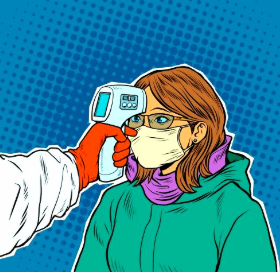 Activar el termómetro, verificar que se encienda y que la escala de temperatura se encuentre en grados Celsius (°C).El operador debe situarse a 1 metro de distancia, extender el brazo y apuntar el haz de luz del instrumento hacia la frente del trabajador.Nunca dirigir el haz de luz a los ojos.Observar en pantalla el valor de temperatura registrado.Si el valor de la temperatura registrado es mayor o igual a 37.8°C, el trabajador deberá ser apartado del grupo y enviado a control en enfermería para derivación a control médico.La enfermera será la encargada de verificar y registrar la T° del trabajador, en el registro de atención de enfermería.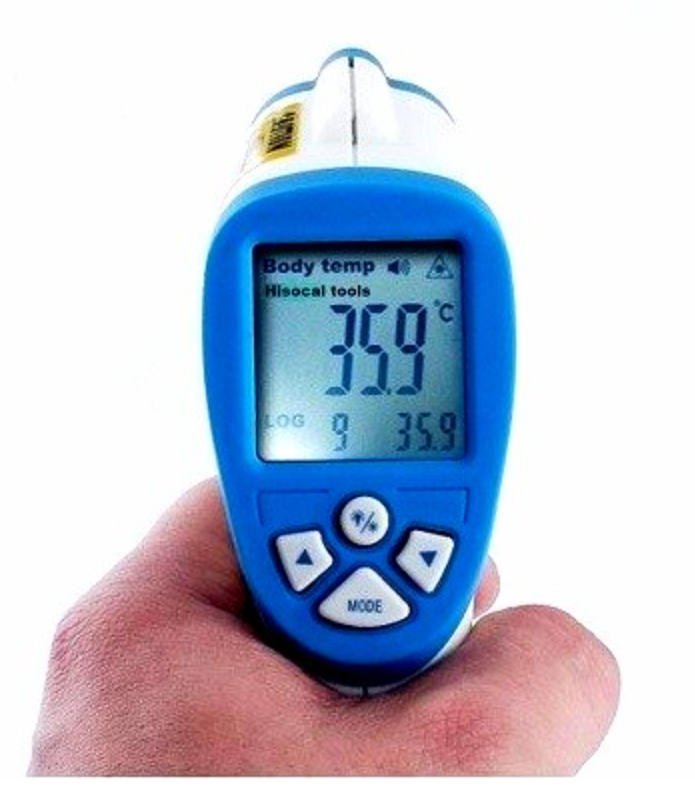 